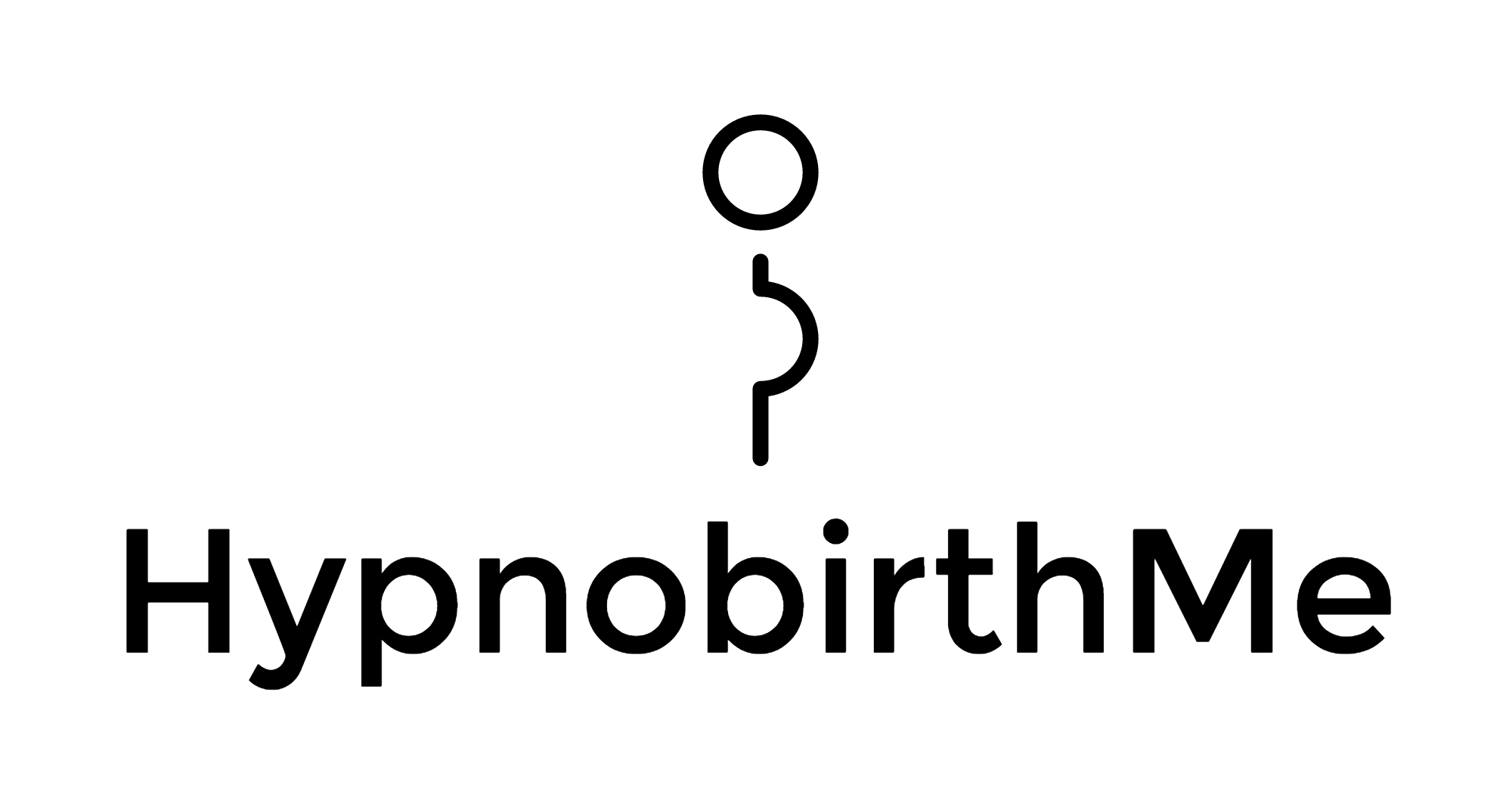 BABY BEING BORNCALM AND QUIET PLEASEThank you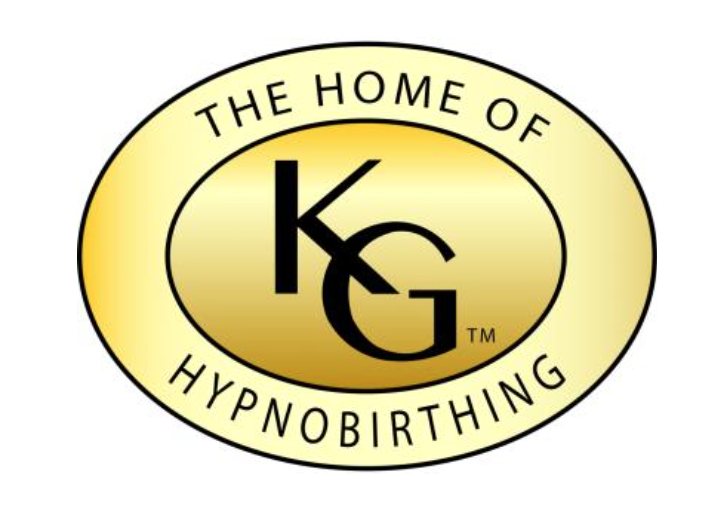 